PENGAWASAN DAN PENINDAKAN KEIMIGRASIAN TERHADAP TENAGA KERJA ASING DALAM MENGURANGI PENYALAHGUNAAN IZIN TINGGAL TENAGA KERJA ASING ASAL TIONGKOK DI INDONESIADiajukan Untuk Memenuhi Salah Satu Syarat Dalam Menempuh Ujian Sarjana Program Strata Satu Jurusan Ilmu Hubungan InternasionalOleh,Novia Rizky RiyaniNPM. 132030106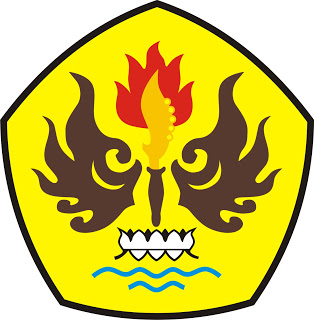 FAKULTAS ILMU SOSIAL DAN ILMU POLITIKUNIVERSITAS PASUNDANBANDUNG2017